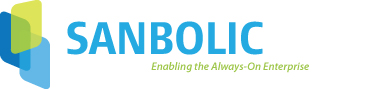 IT Customer Support SpecialistВъв връзка със своето интензивно развитие на международния пазар, Sanbolic Inc. търси да назначи IT Customer Support Specialist за своя офис в София.
Вашите основни задължения ще бъдат свързани с:

- Осигуряване на техническа поддръжка на клиенти по телефон и E-mail;
- Изготвяне на техническа документация за продукти и решения.


Ако отговаряте на горните изисквания и искате да се присъедините към нашия екип от професионалисти, ние ще Ви предложим:

- Развитие в компания, водеща в създаването и внедряването на най-нови информационни технологии;
- Атрактивно възнаграждение;
- Гъвкаво работно време;
- Приятна работна обстановка;
- Пакет социални придобивки.


Успешният кандидат трябва да отговаря на следните критерии:

- Отлични комуникативни способности;
- Aнглийски език - писмен и говорим;
- Добри познания в областта на администрирането на операционните системи от фамилията Windows и мрежи;
- Аналитично мислене;
- Умения за работа в екип.Информация за контакт:
Лице за контакт: Мария Божкова
Адрес: гр. СофияТелефон: 02/ 9555888, 0883332857
E-mail: cv@sanbolic.com